
Анкета для родителей о предпочтительных видах дополнительного образования в ДОУ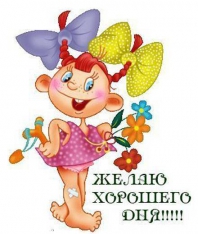 Уважаемые родители!Просим Вас ответить на предложенные вопросы,в целях определения Ваших запросов, интересов и пожеланийпри организации дополнительных образовательных услуг в ДОУ.1. Ф. И. ребёнка, возраст ___2. Знаете ли вы, какие кружки работают у нас в детском саду?• Да• Нет3. На что, по Вашему мнению, должно быть направленовоспитание и образование Вашего ребё нка в детском саду:• на общее развитие• на подготовку к школе• на развитие художественно-эстетического вкуса (музыкальная, изобразительная, театрализованная деятельность)• на приобщение к русской национальной культуры• на физическое развитие4. Какой кружок (1, по вашему мнению, хотел бы посещать Ваш ребёнок?• Художественной направленности• Социально – педагогической направленности• Технической направленности• Физкультурно – спортивной направленности• Туристско - краеведческой направленности• Естественнонаучной направленности5. Какие другие дополнительные услуги вы бы хотели получать в нашем ДОУ?___6. Отметьте темы, которые Вы хотели бы обсудить на встрече с педагогами ДОУ?• Как подготовить ребенка к обучению в школе?• Воспитываем самостоятельность в ребёнке• Как развить творческие способности у детей• Эмоциональное состояние ребенка• Как правильно общаться с детьми• Гиперактивность детей дошкольного возраста• Социальная адаптация Вашего ребёнка• Культура поведенияВаша тема ___7. Желаете ли Вы получить консультацию по вопросам воспитания ребё нка:• педагога - психолога• учителя-логопеда• воспитателяВаши комментарии и предложения по работе детского сада. ___Благодарим за участие